Drum Equipments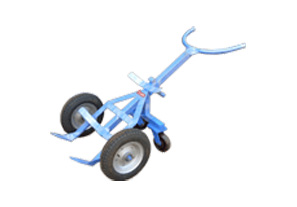 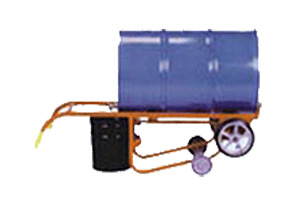  Ergonomic drum handling equipment.     4- Wheeler Drum trolley - With Pneumatic Wheels 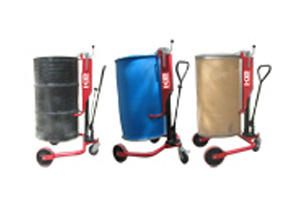 Lift and move steel/ Plastic drums easily, economically with the Hydraulic Drum TruckDrum Lifters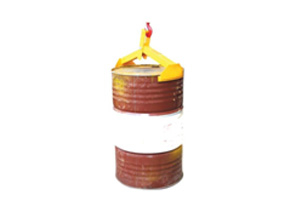 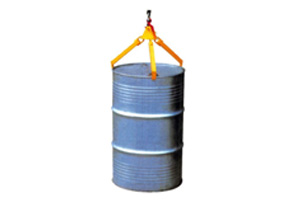 Drum Lifter. KE-DL350 (Through Hoist/ Hook Lifting)                        Drum Lifter. KE-DL360 ( Through Hoist/ Hook Lifting) Drum Lifter Cum Tilter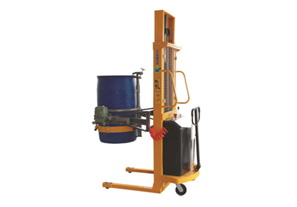 Electric Drum Rotator-with Battery Operated Drum Lifter. KE- YL450 (Electric Rotate180 degree) 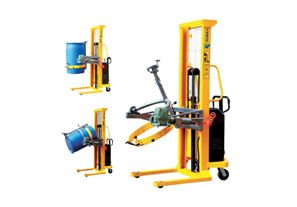 Semi-Electric Drum Lifter Cum Tilter KE-YL520 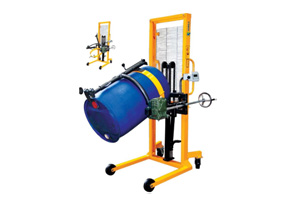 Drum Lifter with Scale. KE-DA450-1 (With Scale) Drum Palletizer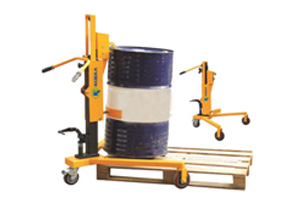 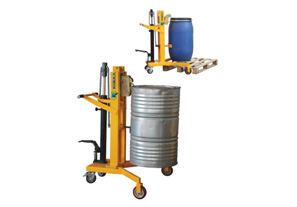 Hydraulic Drum Truck. KE-DT350B (Drum Palletizer)          Hydraulic Drum Truck. KE-DTF450B (Drum Palletizer- More Lifting) Drum Stacker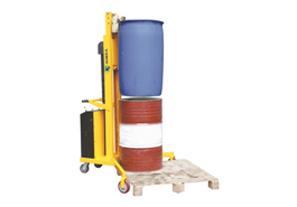 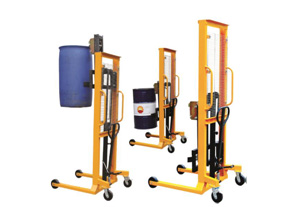 Semi-Electric Drum Stacker KE –DT300 (V-shaped Base)       Multi-function of Lifting, Transporting, Stacking of Drums 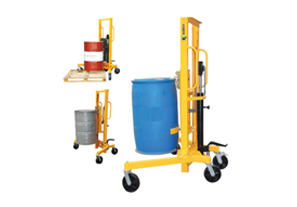 Hydraulic Drum Stacker KE-DT400 (Adjustable Support Legs) Forklift Drum Grab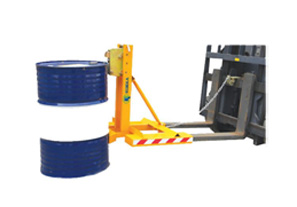 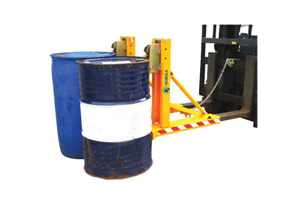 Fork Lift Drum Grab. KE-DG360A ( For Single Drum)                                          Fork Lift Drum Grab. KE-DG720A (For Double Drum) 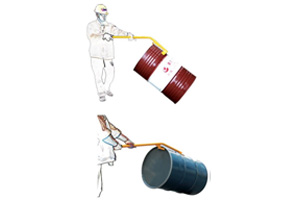 Drum Upender. KE-TY-50A 